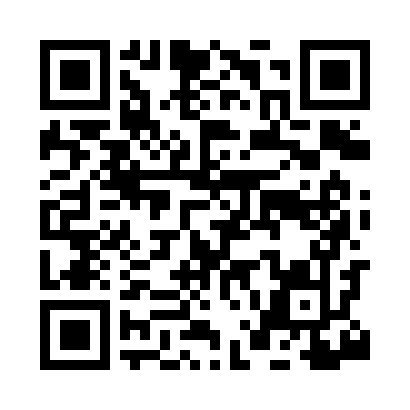 Prayer times for Weishample, Pennsylvania, USAMon 1 Jul 2024 - Wed 31 Jul 2024High Latitude Method: Angle Based RulePrayer Calculation Method: Islamic Society of North AmericaAsar Calculation Method: ShafiPrayer times provided by https://www.salahtimes.comDateDayFajrSunriseDhuhrAsrMaghribIsha1Mon4:005:391:105:108:4110:192Tue4:015:391:105:108:4110:193Wed4:015:401:105:108:4010:194Thu4:025:401:105:108:4010:185Fri4:035:411:115:108:4010:186Sat4:045:421:115:108:4010:177Sun4:055:421:115:108:3910:178Mon4:065:431:115:108:3910:169Tue4:075:441:115:108:3810:1510Wed4:085:441:115:108:3810:1511Thu4:095:451:115:108:3810:1412Fri4:105:461:125:108:3710:1313Sat4:115:461:125:108:3710:1214Sun4:125:471:125:108:3610:1115Mon4:135:481:125:108:3510:1016Tue4:145:491:125:108:3510:0917Wed4:155:501:125:108:3410:0818Thu4:165:501:125:108:3310:0719Fri4:185:511:125:108:3310:0620Sat4:195:521:125:108:3210:0521Sun4:205:531:125:098:3110:0422Mon4:215:541:125:098:3010:0323Tue4:235:551:125:098:2910:0124Wed4:245:561:125:098:2910:0025Thu4:255:571:125:098:289:5926Fri4:265:571:125:088:279:5827Sat4:285:581:125:088:269:5628Sun4:295:591:125:088:259:5529Mon4:306:001:125:088:249:5330Tue4:326:011:125:078:239:5231Wed4:336:021:125:078:229:51